Bezpłatne numery pomocoweTELEFON WSPARCIA EMOCJONALNEGO DLA DOROSŁYCH116 123CZYNNY CODZIENNIE OD 1400 DO 2200TELEFON ZAUFANIA MŁODYCH22 484 88 04CZYNNY OD PONIEDZAŁKU DO SOBOTY OD 1100 DO 2100TELEFON ZAUFANIA DLA DZIECI I MŁODZIEZY116 111DZIECIĘCY TELEFON ZAUFANIA RZECZNIKA PRAW DZIECKA800 121 212OGÓLNOPOLSKI TELEFON DLA OFIAR PRZEMOCY W RODZINIE „NIEBIESKA LINIA”800 120 002WSPARCIE DLA OSÓB PO STRACIE BLISKICH (BĘDĄCYCH W ŻAŁOBIE)800 108 108CZYNNY  OD PONIEDZIAŁKU DO PIĄTKU OD 1400 DO 2000TUMBO POMAGA(POMOC DZIECIOM I MŁODZIEŻY W ŻAŁOBIE)800 111 123CZYNNY  OD PONIEDZIAŁKU DO PIĄTKU OD 1200 DO 1800DOBRE SŁOWA – TELEFON DLA SENIORÓW12 333 70 88CZYNNY  OD PONIEDZIAŁKU DO PIĄTKUOD 1000 DO 1200 oraz OD 1700 DO 1900TELEFON POGADANIA800 012 005CZYNNY  CODZIENNIE OD 1200 DO 2000TELEFON ZAUFANIAHIV/AIDS801 888 448CZYNNY  OD PONIEDZIAŁKU DO PIĄTKU OD 900 DO 2100TELEFON ZAUFANIA – UZALEŻNIENIA BEHAWIORALNE801 889 880CZYNNY  CODZIENNIE OD 1700 DO 2200OGÓLNOPOLSKI TELEFON ZAUFANIANARKOTYKI-NARKOMANIA800 199 990CZYNNY CODZENNIE OD 1600 DO 2100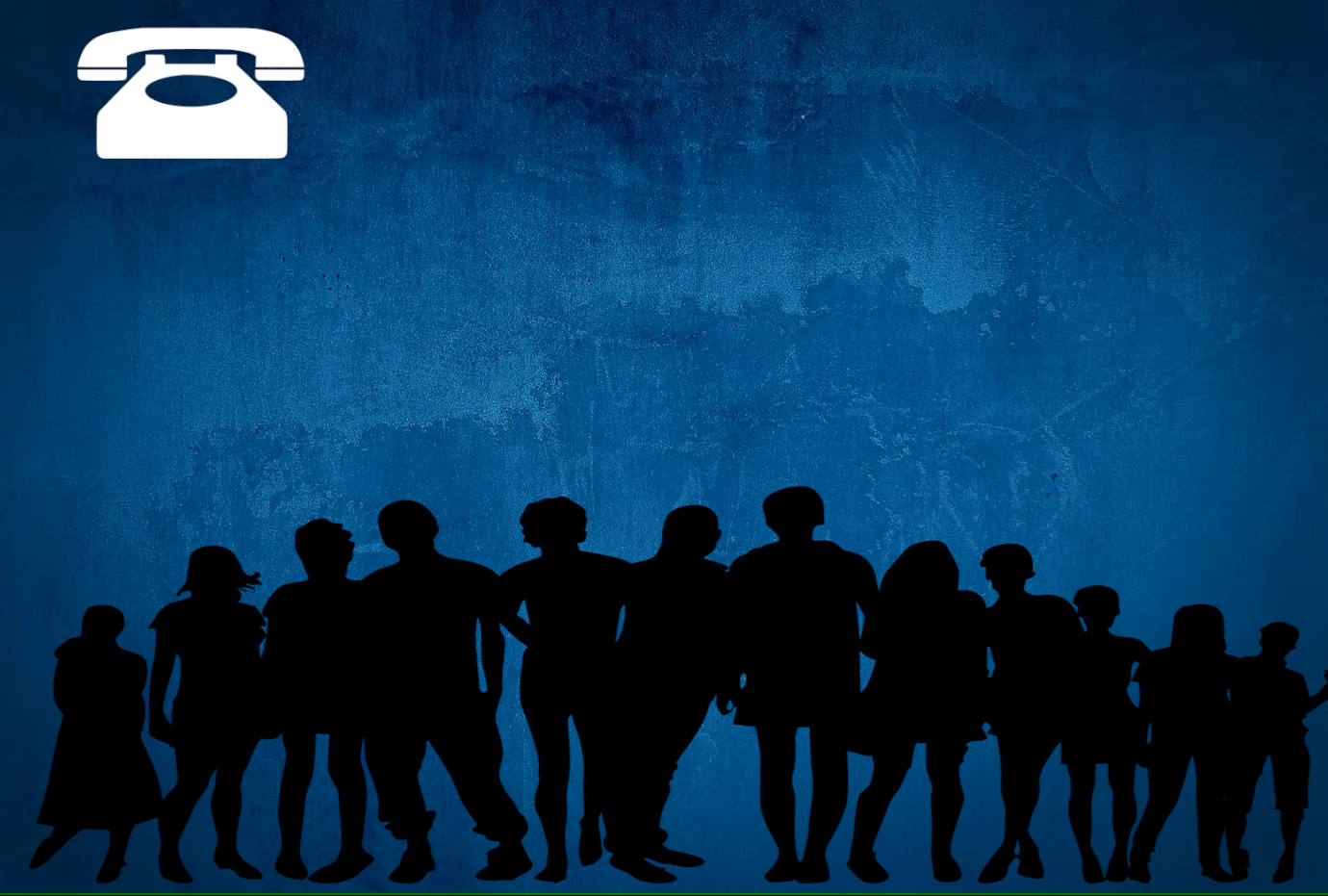 